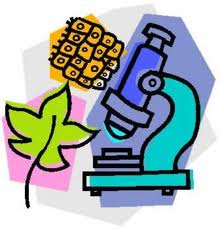 AP Biology Course Outline – 1st Semester Week 1 – September  5 – September 9MONDAY  -  No school Labor DayTUESDAY   -  Introduction to AP Biology, expectations, grading, etc.  Collect Summer Assignment Part II (Chapter 51-55 questions)    WEDNESDAY – Diagnostic Test – What do you remember?  AP Biology Pretest;  Pass out class overview packet and AP Biology Vocabulary list.THURSDAY -   Students select random lab table assignments;  Vocabulary review activity.  Each students will select random ecology vocab words and work withing groups to use words in connected meaningful sentences and then use them to write paragraphs to explain an ecology topic.FRIDAY –  Complete vocabulary assignment by using a minimum of 10 selected words to build an ecology based concept map.  Summer assignment “Mystery Plants”  due.Week 2  - September 12 – September 16MONDAY  -  Presentation of concept maps;  Part III of Summer Assignment “What do Animals Do?”TUESDAY  -   Introduce Chi Square analysis as statistical tool in biology;  M&M Chi Square Lab ;  Go over Standard Deviation and Standard Error. 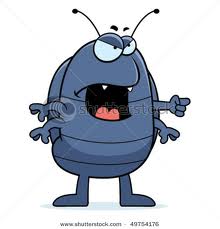 WEDNESDAY  -  Hand out AP Lab 11 Animal Behavior;  Lab groups pick substances to test pill bugs preferences.Go over Animal Behavior powerpoint.THURSDAY  -   Students perform Animal Behavior lab.FRIDAY   -     Complete behavior lab.  Begin Ecology lecture:  Factors affecting distribution of species*********************************************************************************************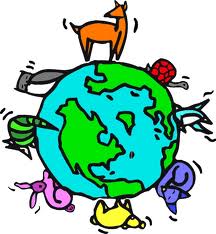 Week  3  – September  19 - 23MONDAY -   Continue Unit 1 lecture:  Population biology and Energy Flow in Ecosystems “Rule of Ten”  Hand out AP Lab 12 “Dissolved Oxygen”  Lab bench quiz due on Wednesday, September 21TUESDAY–  Continue Unit 1 lecture:  Energy flow in Community Interactions;  Discuss AP Lab 12:  “Dissolved Oxygen”  Demonstrate Winkler Method used in lab and how to do titrations.  Homework:  pre-lab questionsWEDNESDAY –  AP Lab 12  Set up Part 1;  Reading of bottles may require more than I hour, expect to stay after school on Wednesday, if necessary to complete titrations.THURSDAY -  -  AP Lab 12  Part II and Part III, (extra time may required to complete Part II).  AP Lab 12 will require a formal write up.  Formal lab report will be due on Thursday, September  29. ;  Homework:  Review questions for Unit 1 test.  Suggested: view Bozemanbiology videos on Ecology for reviewFRIDAY  -    Half-day; No AM classesWeek 4  -  September 26 – September 30MONDAY  -  Continue Unit 1 lecture:  Human impacts on the environment;  explain formal lab report TUESDAY – UNIT 1 TEST – ANIMAL BEHAVIOR AND ECOLOGY (CHAPTERS 51,52,53,54,55,56) -  TEST WILL FOLLOW AP FORMAT WITH 20 - 25  MULTIPLE CHOICE, 2 GRID IN MATH PROBLEMS, 2 – 3  SHORT ANSWER AND 1 LONG FREE-RESPONSE.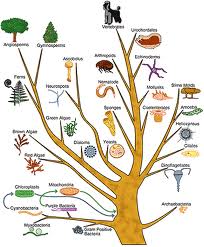 WEDNESDAY  -   Begin Evolution Unit:  Chapter 22 reading guide due at beginning of hour.  Lecture on Darwin and his theory.THURSDAY -  Formal lab report AP Lab 12 Dissolved Oxygen due at beginning of hour;   Chapter 23 reading guide due at beginning of hour.  Lecture Chapter 23,  Population Biology.  Review basic genetics terminology : homozygous, heterozygous, dominant, recessive, simple punnett squares.FRIDAY   -   Chapter 23 reading guide due at the beginning of the hour.   Hardy-Weinberg equation and practice problems.  Pre-lab questions for Lab 8: “ Population Genetics”Week 5  - October 3 – October 7MONDAY –   AP Lab 8 Population Genetics.  Lab due on Thursday, October 6.  Hand out “Mathematical Modeling – Hardy-Weinberg”  Homework:  Pre-lab questions.  Look at Bozembiology video “Population Modeling”TUESDAY  -   -   Computer Lab:  AP Investigative Lab:  “Mathematical Modeling – Hardy-Weinberg”  Post-lab questions due Monday, October 10.WEDNESDAY  -  Computer Lab:  Complete Mathematical Modeling, then go to ”Evolution”  http://ats.doit.wisc.edu/biology/lessons.htm and proceed through programTHURSDAY  -  Chapter 24 reading guide due at beginning of hour.  Lecture Chapter 24  Origins of Species.FRIDAY    -   -  Chapter 25 reading guide due at beginning of hour.  Lecture Chapter 25, Origins of Life.Week 6 -  October 10 – October 14MONDAY  -   Activity:  Create concept map utilizing vocabulary words relating to Origins or LifeTUESDAY  -   Complete Concept map and present to class for peer review.WEDNESDAY  -   Chapter 26 reading guide due at beginning of hour;  Lecture on phylogeny and classificationTHURSDAY   -  – Activity:  “Cananimalicules”FRIDAY    -  Continue activity: “ Cananimalicules*********************************************************************************************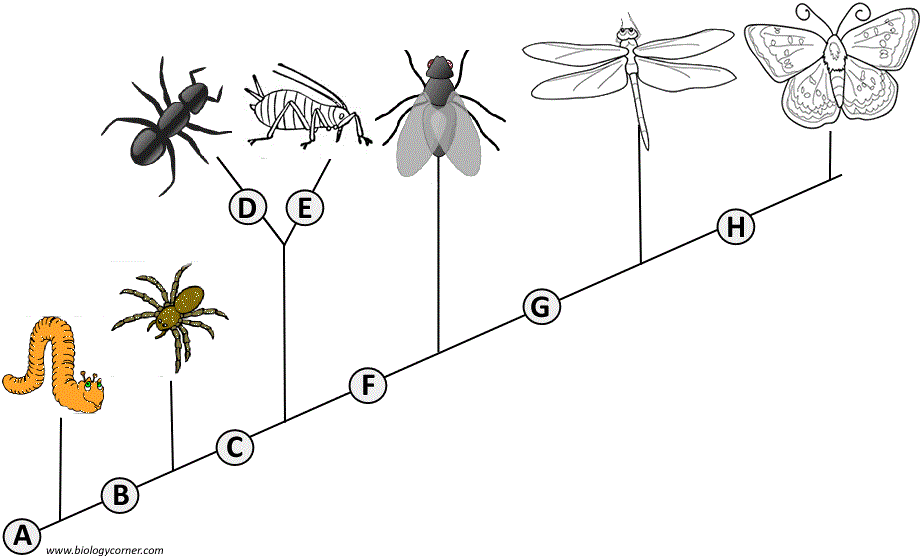 WEEK 7 -  October 17 – October 21       MONDAY -  Activity on developing cladograms – work in groups, due at end of hour. Handout AP Investigative Lab 3:  Comparing DNA sequences to understand evolutionary relationships using BLAST (bioinformatics).  Homework:  Answer pre-lab questions, due, Tuesday; view Bozemanbiology video on youtube “Comparing DNA sequences”TUESDAY –  Computer lab:  Blast LabWEDNESDAY -  Complete Blast lab;  Post-lab questions due Friday, October 17;  Hand out list essay questions for Evolution Test.THURSDAY -  UNIT 2 EVOLUTION TEST (CHAPTERS 22,23,24,25, 26)   20 – 25  MULTIPLE CHOICE QUESTIONS, 2 GRID-IN MATH PROBLEMS, 2 SHORT ANSWERS  AND ONE LONG FREE RESPONSE QUESTION.FRIDAY  -   Chapter 27 reading guide due at the beginning of the hour;  Six Kingdoms of Life; Lecture on Bacteria and Archaea                                                                                               Week 8 – October 24 – October 28MONDAY – Lecture:  Evolution of the plant kingdomTUESDAY  -   Lecture:  Evolution of the animal kingdom; brief overview of protest and fungi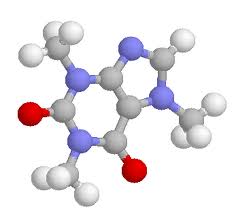 WEDNESDAY -  Unit 4, Chemistry.  Review of basic chemistry (Chapter 2 on your own).  Look at review powerpoint;/ Chapter 3 reading guide due at the beginning of the hour.  Lecture:  Chapter 3:  Properties of waterTHURSDAY  -  Lab:  Properties of WaterFRIDAY   -  Half-day; PM classes only END OF FIRST CARDMARKINGSECOND CARDMARKING BEGINS              		Happy Halloween!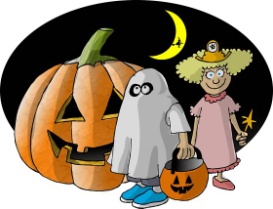 Week 1 – October 31 – November 4 MONDAY    -  Chapter 4 reading guide due at the beginning of the hour. Chapter 5 reading guide will be due on Friday, November 4.    Lecture on Chapter 4 and 5.1:  Carbon chemistry and macromolecules.TUESDAY –  Lecture on Carbohydrates and Lipids – Chapter 5.2 and 5.3WEDNESDAY -  Modeling carbs and lipids labTHURSDAY  -   Complete carbs and lipids, begin lecture on amino acids and proteins.FRIDAY  -  Chapter 5 reading guide due at the beginning of the hour.  Lecture on protein structureWeek  2  -  November  7 – November 11MONDAY  -  Modeling protein structure using toobars, due at the end of hourTUESDAY -  Election Day – No school WEDNESDAY –  Group activity:  Practicing biology – review of macromolecules – relating structure and functionTHURSDAY -  8.4 reading guide due at the beginning of the hour; lecture on enzyme functionFRIDAY  -  – Reading guide 42 due at the beginning of the hour; Lecture Role of Enzymes in the digestive system; Hand out AP Lab:  Enzyme Catalysis.  Lab Bench quiz due on Monday, November 14*****************************************************************************************Week 3 – November 14 – November 18MONDAY  -  Enzyme catalysis lab Part A, 2B (practice baseline), setup 2TUESDAY  –  Enzyme catalysis lab,  complete 2C, then 2D,  Lab packet due Monday, November 21WEDNESDAY  –  Lecture 5.5:  Structure and function of Nucleic acidsTHURSDAY  -   - CHEMISTRY UNIT TEST (CHAPTERS 3,4,5,8.4,42)  15-20 MULTIPLE CHOICE QUESTIONS, 2 GRID-IN PROBLEMS, 2 SHORT ANSWER AND 1 LONG FREE-RESPONSE QUESTIONFRIDAY  -  Chapter 6 reading guide due at the beginning of the hour; Lecture:  prokaryotic and eukaryotic cells and cell organelles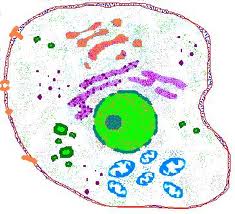 Week  4 -  November 21 – November 25MONDAY  - Chapter 7.1 reading guide due at the beginning of hour;  Lecture on plasma membrane structure and function.TUESDAY -  Half-day; PM classes onlyWEDNESDAY:  NO SCHOOL:  THANKSGIVING HOLIDAYTHURSDAY:   NO SCHOOL:  THANKSGIVING HOLIDAYFRIDAY  -  NO SCHOOL:  THANKSGIVING HOLIDAY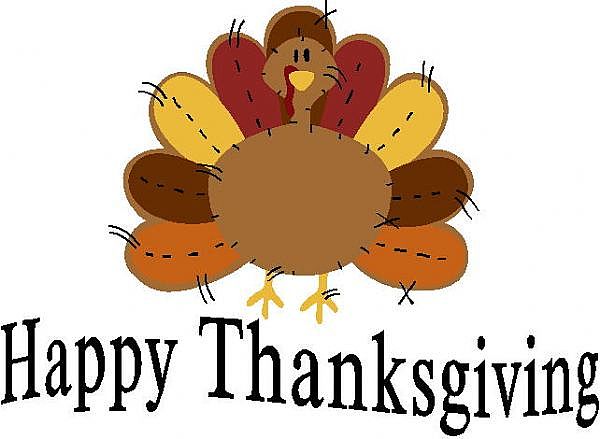 *******************************************************************************************Week  5 – November 28 – December 2MONDAY -  Cell modeling:  Create a poster of a bacterial, plant, or animal cell, with one 3-D functional organelle, and present organelle to class. TUESDAY -  Complete cell modeling activity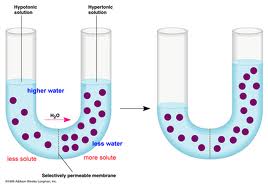 WEDNESDAY -  Reading guide 7.2, 7.3, 36.2 due at the beginning of the hour;  Lecture Cellular Transport and Water Potential;  Hand out AP Investigative Lab:  Osmosis and Diffusion; pre-lab questions due Thursday, December 1THURSDAY - AP Investigative Lab:  Osmosis and Diffusion Procedure 1                                                                          FRIDAY  -    Continue Osmosis and Diffusion Lab:  Procedure 2      Week  6 -  December 5 – December 9                                                                       MONDAY – Complete Osmosis and Diffusion Lab.  Lab results will be presented as mini-posters.  See my website under lab tab for instructions on how to do mini-posters.  Mini-posters will be due on Monday, December 12                                               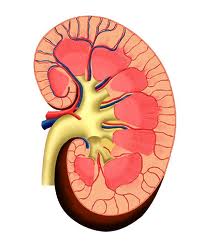  TUESDAY  -  How do they do that?  Cells to higher animals  Chapter 44 reading guide due at the beginning of the hour.  Lecture:  OsmoregulationWEDNESDAY -   Chapter 11 reading guide due at the beginning of hour.  Lecture:  Cell communication.THURSDAY  -  Chapter 48 reading guide due at beginning of hour.  Lecture:  Neurons, synapses, and signalingFRIDAY  -  Chapter 45 reading guide due at beginning of hour.  Lecture:  Cell signaling in the endocrine system*********************************************************************************************Week  7 -  December 11 – December 16MONDAY  -  Cell unit review dayTUESDAY  -  CELL UNIT TEST (CHAPTERS 6,7,11,44,45,48)  15-20 MULTIPLE CHOICE QUESTIONS, 2 GRID-IN OR PROBLEM SOLVING, 2 SHORT ANSWER, AND 1 LONG FREE-RESPONSE QUESTION.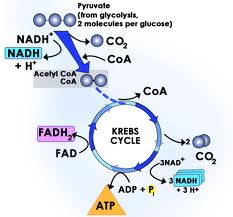 WEDNESDAY  -  Chapter 8.1, 8.2, 8.3 reading guides due at beginning of hour;  Lecture:  Introduction to metabolism.THURSDAY  -  Chapter 9.1, 9.2, 9.3 reading guidesr;  Lecture:  Glycolysis and the Kreb’s Cycle (completed Chapter 9 reading guide may be turned in on Wednesday.)	FRIDAY –  Chapter 9.4, 9.5, 9.6 reading guides due at beginning of hour.  Lecture:  Electron transport, chemiosmosis, and fementation. *********************************************************************************************Week 8 – December 19 – December 23MONDAY -  Activity:  Modeling Cellular Respiration TUESDAY -    Completion and presentation of Cellular Respiration model.  *********************************************************************************************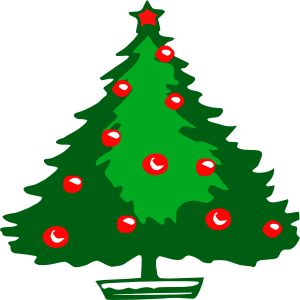     Christmas Break  -  December 21 – January 3  Week  9 -  January 4 – January 6WEDNESDAY  -  Complete Cell Respiration Models presentations;  Hand out and explain AP Lab 5:  Cell Respiration.  Pre-lab questions due Monday, December 16THURSDAY  -   AP Lab 5:  Cellular Respiration;  Lab packet due Friday, January 9FRIDAY  -  Chapter 42 reading guide due at beginning of hour;  Lecture:  how do they do that?  Cells to higher animals.  Circulation and respiration.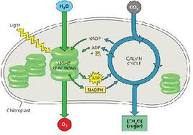 Week 10  -  January 9 – January 13MONDAY -  Chapter 10.1 and 10.2 reading guides due at the beginning of the hour (may turn in completed Chapter 10 reading guide on Thursday).  Lecture:  Structure of the chloroplast and light-dependent reactions of photosynthesis	TUESDAY  -   Chapter 10.3 and 10.4 reading guide due at beginning of hour; Lecture:  Calvin Cycle and C4, CAM photosynthesisWEDNESDAY -  Activity:  Practicing Biology – Modeling photosynthesisTHURSDAY  -  Complete Modeling photosynthesis and presentation of modelsFRIDAY   -   Review day*********************************************************************************************Week  11  -  January 16– January 20MONDAY –  NO SCHOOL; MARTIN LUTHER KING HOLIDAY TUESDAY –  Review dayWEDNESDAY -  MIDTERM EXAMS  HALF-DAYTHURSDAY    -   MIDTERM EXAMS  HALF-DAYFRIDAY         -    MIDTERM EXAMS  HALF-DAYEND OF FIRST SEMESTER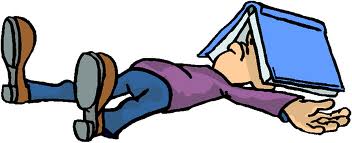 	  	AP Biology Course Outline – 2nd Semester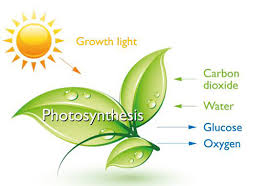 Week 1  -  January 19 – January 23MONDAY  -   Martin Luther King holidayTUESDAY  -   Lecture:  Chapter 10.1 and 10.2  Structure of the Chloroplast and light-independent reactions of photosynthesisWEDNESDAY  -  Lecture:  Chapter 10.3 and 10.4  Calvin Cycle and C4, CAM photosynthesisTHURSDAY   -    Activity:  Practicing Biology -  Modeling PhotosynthesisFRIDAY  -   Complete Modeling Photosynthesis and presentation of models*********************************************************************************************Week  2 -  January 26 – January 30MONDAY -  AP Lab 5 Photosynthesis Procedure 1; practice floating disk method of measuring photosynthesis; decide on your own investigation and design a procedure.TUESDAY -  Carry out your investigation.  A formal lab report on your investigation will be due on Tuesday, February 4WEDNESDAY  -  Complete Photosynthesis lab; Learn about Standard Deviation and use of Error BarsTHURSDAY  -   CELL ENERGY UNIT TEST (CHAPTERS 8.1, 8.2, 9. 10, 42)  20-25 MULTIPLE CHOICE QUESTIONS, 2 GRID-IN OR PROBLEM SOLVING, 2 SHORT ANSWER AND 2 LONG FREE-RESPONSE QUESTIONSFRIDAY   -   Half-day, AM only     Chapter 12 reading guide due at the beginning of the hour;  Lecture on Cell Division in prokaryotes and eukaryotes;  Mitosis and the Cell Cycle*********************************************************************************************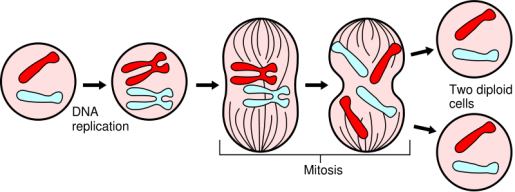 Week 3  -  February 2 – February 6MONDAY   -  Continue lecture on Chapter 12 -  Control of the cell cycle;  TUESDAY  -   Chapter 13 reading guide due at the beginning of the hour;   Lecture on Chapter 13;  Meiosis and genetic variation   WEDNESDAY -  AP Biology Lab 3 “Mitosis and Meiosis”  Part A and Part BTHURSDAY    -  Complete Lab 3 Part C; Lab Packet due Tuesday, February 10FRIDAY  -       -   Chapter 14 reading guide due at the beginning of the hour;  Lecture Chapter 14 – Principles of Medelian genetics  and rules of probability                                                ******************************************************************************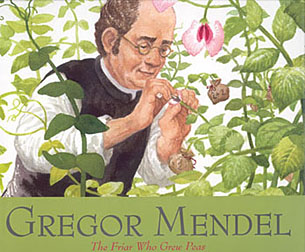 Week 4  -  February 9 – February 13MONDAY    -   Probability Lab and review of Chi Square                                                             TUESDAY -    Complete Chapter 14 lecture;  Complex patterns of inheritance;   Human Mendelian traits;  Lab 3 due at beginning of the hourWEDNESDAY   -    Chapter 15 reading guide due at the beginning of the hour;   Lecture:  Chapter 15 –                                                       Chromosomal basis of inheritance THURSDAY  -  Complete Chapter 15 lecture;  Handout Genetics Practice Problems -  work on in classTHURSDAY    -  Complete Genetics Problems; Go over in class; begin “Dragon Genetics”  FRIDAY   -      Half-day; PM only;  complete “Dragon Genetics”  AM classes complete as homeworkWINTER BREAK – FEBRUARY 16-FEBRUARY 20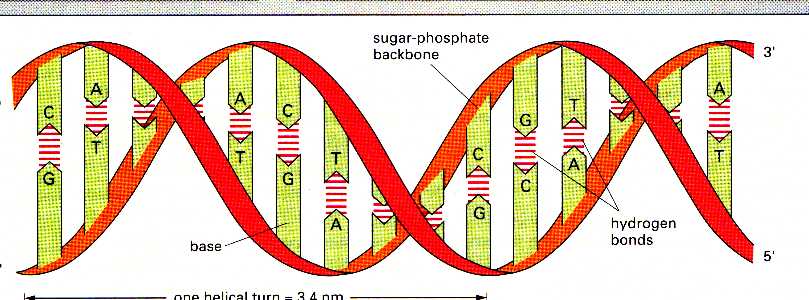 Week 5 -  February 23 – February 27                                                                                                                                                            MONDAY  -  CELL DIVISION AND GENETICS UNIT TEST (chapters 12, 13, 14,15)  25-30 multiple choice questions, 2 grid-ins; 2 short essays, and two long free-response questions.TUESDAY  -  Chapter 16 reading guide due at the beginning of the hour;  Lecture:  History and structure of DNA;  DNA replication and its relationship to cancerWEDNESDAY  -   “Extraction of Strawberry DNA”  Begin Chapter 17 lecture:  Transcription and TranslationTHURSDAY  -   Chapter 17 reading guide due at beginning of the hour (Begin with question 11;  Continue lecture on Transcription and TranslationFRIDAY  -   -   Chapter 18 reading guide due at the beginning of the hour;  Lecture:  Regulation of Gene ExpressionWeek 6  -   March 2 – March 6MONDAY  -   Complete Lecture on Chapter 18 -  Regulation of Gene ExpressionTUESDAY  -   ACT TESTINGWEDNESDAY  -   -  Chapter 19 reading guide due at the beginning of the hour;  Chapter 19 lecture:  Viruses;THURSDAY   -    Chapter 20 reading guide due at the beginning of the hour;  Lecture on DNA technologyFRIDAY     -      Complete Chapter 20 lecture:  DNA techonogy;  Lab Bench quiz 6 due Monday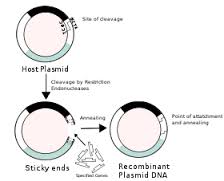  Week 7 -  March 9 – March 13MONDAY  -    Recombinant DNA lab simulationTUESDAY  -    AP Biology Lab 6A:  “Molecular Genetics – Transformatiion”  setupWEDNESDAY -  Complete “Transformation Lab”  Lab Packet due Monday, March 16THURSDAY    -  Flexible Catch-up day / Half-day AM classes only – Parent Teacher ConferencesFRIDAY  -     Preparation for Lab 6B -  Molecular Genetics “Gel Electrophoresis and Restriction Fragment Mapping”   SATURDAY LAB -  “GEL ELECTROPHORESIS”TIME TO BE DETERMINEDWeek 8  -  March 16 – March 20MONDAY  -   Review of Molecular GeneticsTUESDAY   -   MOLECULAR GENETICS UNIT TEST (CHAPTERS 16, 17, 18, 19, 20)  25-30 MULTIPLE CHOICE QUESTIONS, 2 GRID-INS, 2 SHORT ESSAY AND 2 LONG FREE-RESPONSE QUESTIONS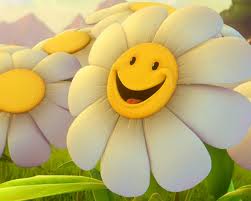 WEDNESDAY  -   -   Chapter 35 reading guide due at the beginning of the hour:  Lecture on plant structure and growthTHURSDAY  -  Chapter 36 (Review water potential from 1st semester) reading guide due at beginning of the hour;  Lecture on transport in plants and plant nutrition;  Lab Bench for AP lab 9 Transpiration due FridayFRIDAY       -    AP Biology Lab 9 “Transpiration”  Lab Packet due Wednesday, March 25Week 9 -  March 23 – March 27MONDAY  -     Chapter 38 reading guide due at the beginning of the hour;  Lecture Chapter 38  Angiosperm reproductionTUESDAY   -      Chapter 39 reading guide due at the beginning of the hour;  Lecture on plant hormones and photoperiodWEDNESDAY -   Complete plant unitTHURSDAY     -    PLANT UNIT TEST (CHAPTERS 35, 36, 38, 39)  20-25 MULTIPLE CHOICE, 2 GRID-INS, 2 SHORT ESSAY AND 2 LONG FREE-RESPONSE QUESTIONSFRIDAY  -   Half-day PM classes only;  Flexible catchup dayEND OF THRID MARKING PERIOD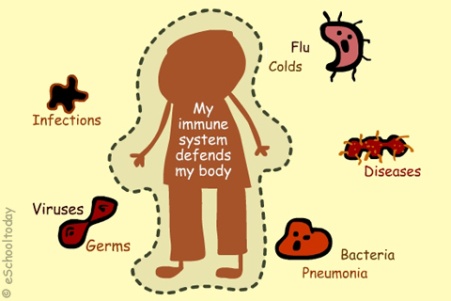 Week 1  - March 30 – April 2MONDAY  -   Chapter 43 reading guide due at the beginning of the hour;  Lecture on the Immune systemTUESDAY  -    Complete lecture on Immune System; Pogil activity on immune systemWEDNESDAY  -  Chapter 47 reading guide due at the beginning of the hour;  Lecture on Animal DevelopmentTHURSDAY     -   Half-day AM classes only;  Flexible catch-up dayFRIDAY          -   No school;  Spring break begins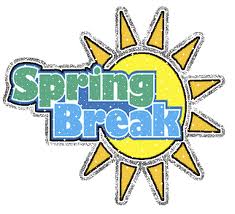 SPRING BREAK  -  APRIL 6 - APRIL 10******************************************************************************Week  2  -    April 13 – April 17MONDAY  -  Chapter 49 reading guide due at the beginning of the hour;  Lecture on nervous systems and the human brainTUESDAY  -   Chapter 50 reading guide due at the beginning of the hour;  Lecture on selected parts of sensory and motor systemsWEDNESDAY  -   TEST ON REMAINING VERTEBRATE SYSTEMS (CHAPTERS 43, 47, 49, 50)  20-25 MULTIPLE CHOICE QUESTIONS, 2 GRID-INS, 2 SHORT ESSAYS, AND TWO LONG FREE-RESPONSE QUESTIONS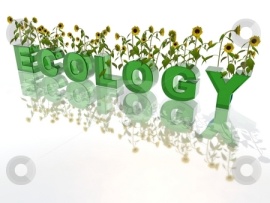 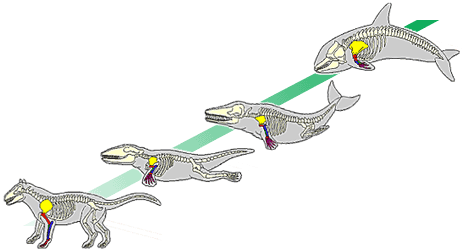 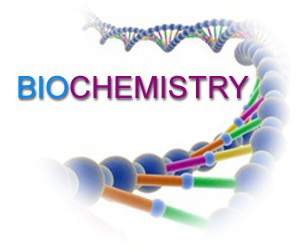 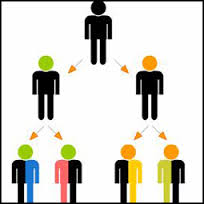 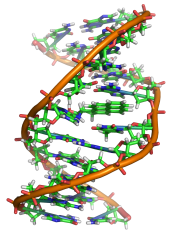 THURSDAY  -    Begin AP Test Review:  Animal Behavior and Lab 1 Fruit Fly BehaviorFRIDAY        -    AP Test Review:   Ecology Unit Review********************************************************************************************Week 3  -   April 20 – April 24MONDAY   -    AP Test Review:  Ecology Unit;  Dissolved Oxygen Lab 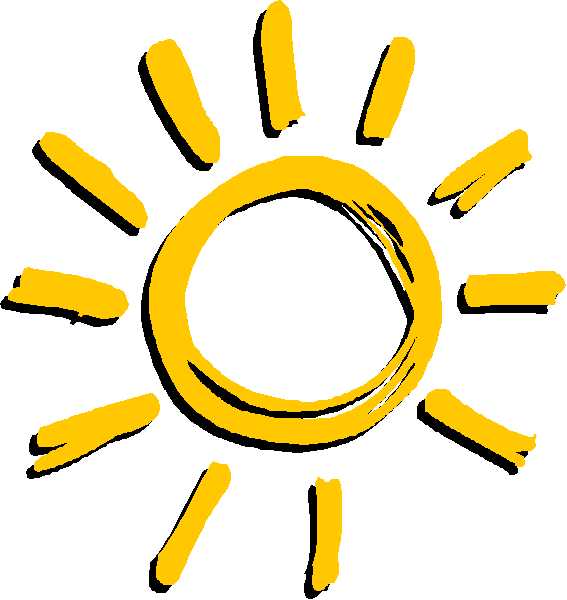 TUESDAY   -     AP Test Review:  Evolution Unit ReviewWEDNESDAY  -   AP Test Review:  Evolution:  Artificial Selection Lab, Population Labs:  Hardy-weinberg and mathematical modeling lab, Phylogeny and BLAST labTHURSDAY   -     AP Test Review:  Chemistry UnitFRIDAY         -      AP Test Review:  Chemisty Unit and Enzyme Catalysis labWeek  4  -  April 27  -  May 1        MONDAY   -      AP Test Review:   Cell unitTUESDAY   -      AP Test Review:   Cell unit and Osmosis and Diffusion LabWEDNESDAY  -   AP Test Review:  Cell Energy UnitTHURSDAY     -  AP Test Review:  Cell Energy Labs:  Photosynthesis and Cellular RespirationFRIDAY     -        AP Test Review:   Cell cycle and Meiosis Week 5  -   May 4 – May 8MONDAY -  AP Test Review:  Mendelian GeneticsTUESDAY  -  AP Test Review:   Molecular Genetics,  DNA replication, transcription and translationWEDNESDAY  -  AP Test Review:  Molecular Genetics Labs:  Transformation and Gel ElectrophoresisTHURSDAY  -    AP Test Review:  Body SystemsFRIDAY     -    AP Test Review:   Film on Homeostasis;  Continue Body SystemsTHERE WILL BE A SATURDAY REVIEW SESSION ON MAY 8TH.  ALL STUDENTS TAKING THE AP EXAM ARE EXPECTED TO ATTEND.  AFTERSCHOOL SESSIONS MAY BE SCHEDULED, DEPENDING ON STUDENT INTEREST. 			AP Biology Exam is Monday, May 11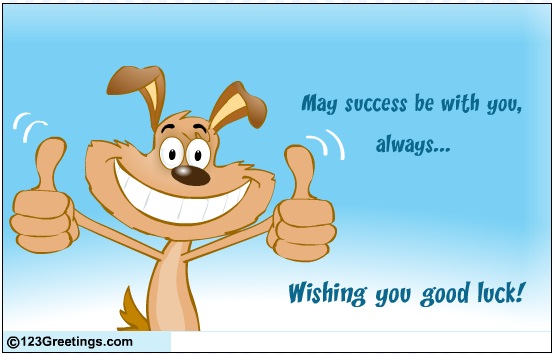   4TH CARDMARKINGWeek 1   -    April 11  -  April 15MONDAY   -    Chapter 49 reading guide due at the beginning of the hour:  Lecture:   Nervous systemsTUESDAY   -    Chapter 50 reading guide due at the beginning of the hour:   Lecture:  Sensory systemsWEDNESDAY  -  Continue Chapter 50 lecture:   Motor MechanismsTHURSDAY      -   Test on Remaining vertebrates systems :  Chapters 43, 46, 47, 49, 50  (Immune system, Animal Reproduction and Development,  Nervous systems, and Sensory systems and motor mechanisms)FRIDAY            -   AP Test Review   Animal Behavior and Lab 12Week  2  -  April 18  -  April 22MONDAY    -    AP Test Review     Ecology UnitTUESDAY    -    AP Test Review      Ecology Unit and Lab 11   Dissolved OxygenWEDNESDAY  -   AP Test Review     Evolution UnitTHURSDAY     -    AP Test Review     Evolution Unit and Lab 8   Population GeneticsFRIDAY           -     AP Test Review    Biodiversity ReviewWeek  3  -   April 25 -  April 29MONDAY   -    AP Test Review       BiodiversityTUESDAY   -     AP Test Review       Chemistry UnitWEDNESDAY  -   AP Test Review    Chemistry Unit  and Labs 2   Enzyme CatalysisTHURSDAY     -    AP Test Review     Cell UnitFRIDAY           -     AP Test Review      Cell Unit and Lab 1   Diffusion and OsmosisWeek  4   -   May  1 – May  5MONDAY      -     AP Test Review    Cell Energy UnitTUESDAY      -     AP Test Review     Cell Energy Unit and Labs 4 and 5   Photosynthesis and Cell RespirationWEDNESDAY   -     AP Test Review     Body SystemsTHURSDAY   -    AP Test Review       Body Systems  and  HomeostasisFRIDAY         -     AP Test Review       DNA   Labs 6 and 7    Mendelian and Molecular GeneticsIn addition to class review, there will be after school review session during the week of  April 25 – April 29 			AP Biology Exam is Monday, May 9